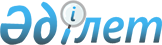 О внесении изменений в решение Сарканского районного маслихата от 27 декабря 2019 года № 72-287 "О бюджете Сарканского района на 2020-2022 годы"Решение Сарканского районного маслихата Алматинской области от 9 декабря 2020 года № 91-352. Зарегистрировано Департаментом юстиции Алматинской области 11 декабря 2020 года № 5805
      В соответствии с пунктом 4 статьи 106 Бюджетного кодекса Республики Казахстан от 4 декабря 2008 года, подпунктом 1) пункта 1 статьи 6 Закона Республики Казахстан от 23 января 2001 года "О местном государственном управлении и самоуправлении в Республике Казахстан", Сарканский районный маслихат РЕШИЛ:
      1. Внести в решение Сарканского районного маслихата "О бюджете Сарканского района на 2020-2022 годы" от 27 декабря 2019 года № 72-287 (зарегистрирован в Реестре государственной регистрации нормативных правовых актов № 5396, опубликован 16 января 2020 года в эталонном контрольном банке нормативных правовых актов Республики Казахстан) следующие изменения:
      пункт 1 указанного решения изложить в новой редакции:
      "1. Утвердить районный бюджет на 2020-2022 годы согласно приложениям 1, 2, 3 к настоящему решению соответственно, в том числе на 2020 год в следующих объемах:
      1) доходы 10 327 276 тысяч тенге, в том числе: 
      налоговые поступления 682 268 тысяч тенге;
      неналоговые поступления 58 786 тысяч тенге;
      поступления от продажи основного капитала 31 217 тысяч тенге;
      поступления трансфертов 9 555 005 тысяч тенге, в том числе:
      трансферты из нижестоящих органов государственного управления 16 000 тысяч тенге, в том числе:
      бюджетные изъятия 16 000 тысяч тенге;
      трансферты из вышестоящих органов государственного управления 9 539 005 тысяч тенге, в том числе:
      целевые текущие трансферты 4 035 602 тысячи тенге;
      целевые трансферты на развитие 1 091 154 тысячи тенге;
      субвенции 4 412 249 тысяч тенге;
      2) затраты 11 680 244 тысячи тенге;
      3) чистое бюджетное кредитование 41 721 тысяча тенге, в том числе: 
      бюджетные кредиты 65 315 тысяч тенге;
      погашение бюджетных кредитов 23 594 тысячи тенге;
      4) сальдо по операциям с финансовыми активами 0 тенге;
      5) дефицит (профицит) бюджета (-) 1 394 689 тысяч тенге;
      6) финансирование дефицита (использование профицита) бюджета 1 394 689 тысяч тенге.".
      2. Приложение 1 к указанному решению изложить в новой редакции согласно приложению к настоящему решению.
      3. Контроль за исполнением настоящего решения возложить на постоянную комиссию Сарканского районного маслихата "По сфере экономики, финансов, налогов и бюджета, развития малого и среднего предпринимательства, законности и защиты прав".
      4. Настоящее решение вводится в действие с 1 января 2020 года. Бюджет Сарканского района на 2020 год
					© 2012. РГП на ПХВ «Институт законодательства и правовой информации Республики Казахстан» Министерства юстиции Республики Казахстан
				
      Председатель сессии Сарканского

      районного маслихата

Б. Отеншинов

      Секретарь Сарканского

      районного маслихата

К. Абдрахманов
Приложение к решению Сарканского районного маслихата от 9 декабря 2020 года № 91-352Приложение 1 к решению Сарканского районного маслихата от 27 декабря 2019 года № 72-287
Категория
Категория
Категория
Категория
Сумма

(тысяч тенге)
Класс
Класс
Класс
Сумма

(тысяч тенге)
Подкласс
Подкласс
Сумма

(тысяч тенге)
Наименование
Сумма

(тысяч тенге)
I. Доходы
10 327 276
1
Налоговые поступления
682 268
01
Подоходный налог
286 533
1
Корпоративный подоходный налог 
286 533
04
Налоги на собственность
370 834
1
Hалоги на имущество
368 270
5
Единый земельный налог
2 564
05
Внутренние налоги на товары, работы и услуги
19 904
2
Акцизы
2 298
3
Поступления за использование природных и других ресурсов
6 367
4
Сборы за ведение предпринимательской и профессиональной деятельности
11 239
08
Обязательные платежи, взимаемые за совершение юридически значимых действий и (или) выдачу документов уполномоченными на то государственными органами или должностными лицами
4 997
1
Государственная пошлина
4 997
2
Неналоговые поступления
58 786
01
Доходы от государственной собственности
3 620
5
Доходы от аренды имущества, находящегося в государственной собственности
 3 620
06
Прочие неналоговые поступления
 55 166
1
Прочие неналоговые поступления
55 166
3
Поступления от продажи основного капитала
31 217
03
Продажа земли и нематериальных активов
31 217
1
Продажа земли
31 217
4
Поступления трансфертов 
9 555 005
01
Трансферты из нижестоящих органов государственного управления
16 000
33
Трансферты из бюджетов городов районного значения, сел, поселков, сельских округов
16 000
02
Трансферты из вышестоящих органов государственного управления
9 539 005
2
Трансферты из областного бюджета
9 539 005
Функциональная группа
Функциональная группа
Функциональная группа
Функциональная группа
Функциональная группа
Сумма (тысяч тенге)
Функциональная подгруппа
Функциональная подгруппа
Функциональная подгруппа
Функциональная подгруппа
Сумма (тысяч тенге)
Администратор бюджетных программ
Администратор бюджетных программ
Администратор бюджетных программ
Сумма (тысяч тенге)
Программа
Программа
Сумма (тысяч тенге)
Наименование
Сумма (тысяч тенге)
ІІ.Затраты
11 680 244
01
Государственные услуги общего характера
282 453
1
Представительные, исполнительные и другие органы, выполняющие общие функции государственного управления
237 001
112
Аппарат маслихата района (города областного значения)
27 653
001
Услуги по обеспечению деятельности маслихата района (города областного значения)
20 475
003
Капитальные расходы государственного органа 
7 178
122
Аппарат акима района (города областного значения)
209 348
001
Услуги по обеспечению деятельности акима района (города областного значения)
119 816
003
Капитальные расходы государственного органа 
27 599
113
Целевые текущие трансферты из местных бюджетов
61 933
2
Финансовая деятельность
23 703
452
Отдел финансов района (города областного значения)
23 703
001
Услуги по реализации государственной политики в области исполнения бюджета и управления коммунальной собственностью района (города областного значения)
20 117
003
Проведение оценки имущества в целях налогообложения
1 166
010
Приватизация, управление коммунальным имуществом, постприватизационная деятельность и регулирование споров, связанных с этим
2 232
018
Капитальные расходы государственного органа 
188
5
Планирование и статистическая деятельность
21 749
453
Отдел экономики и бюджетного планирования района (города областного значения)
21 749
001
Услуги по реализации государственной политики в области формирования и развития экономической политики,системы государственного планирования 
21 284
004 
Капитальные расходы государственного органа 
465
02
Оборона
33 693
1
Военные нужды
11 174
122
Аппарат акима района (города областного значения)
11 174
005
Мероприятия в рамках исполнения всеобщей воинской обязанности
11 174
2
Организация работы по чрезвычайным ситуациям
22 519
122
Аппарат акима района (города областного значения)
22 519
006
Предупреждение и ликвидация чрезвычайных ситуаций масштаба района (города областного значения)
12 789
007
Мероприятия по профилактике и тушению степных пожаров районного (городского) масштаба, а также пожаров в населенных пунктах, в которых не созданы органы государственной противопожарной службы
9 730
03
Общественный порядок, безопасность, правовая, судебная, уголовно-исполнительная деятельность
3 611
9
Прочие услуги в области общественного порядка и безопасности
3 611
485
Отдел пассажирского транспорта и автомобильных дорог района (города областного значения)
3 611
021
Обеспечение безопасности дорожного движения в населенных пунктах
3 611
04
Образование
6 231 512
1
Дошкольное воспитание и обучение
162 499
464
Отдел образования района (города областного значения)
162 499
040
Реализация государственного образовательного заказа в дошкольных организациях образования
162 499
2
Начальное, основное среднее и общее среднее образование
5 173 475
464
Отдел образования района (города областного значения)
5 054 460
003
Общеобразовательное обучение
4 970 420
006
Дополнительное образование для детей
84 040
465
Отдел физической культуры и спорта района (города областного значения)
99 470
017
Дополнительное образование для детей и юношества по спорту
99 470
467
Отдел строительства района (города областного значения)
19 545
024
Строительство и реконструкция объектов начального, основного среднего и общего среднего образования
19 545
9
Прочие услуги в области образования
895 538
464
Отдел образования района (города областного значения)
895 538
001
Услуги по реализации государственной политики на местном уровне в области образования 
13 993
004
Информатизация системы образования в государственных учреждениях образования района (города областного значения)
16 100 
005
Приобретение и доставка учебников, учебно-методических комплексов для государственных учреждений образования района (города областного значения)
66 813
007
Проведение школьных олимпиад, внешкольных мероприятий и конкурсов районного (городского) масштаба
2 298
012
Капитальные расходы государственного органа 
188
015
Ежемесячные выплаты денежных средств опекунам (попечителям) на содержание ребенка-сироты (детей-сирот), и ребенка (детей), оставшегося без попечения родителей
19 996
067
Капитальные расходы подведомственных государственных учреждений и организаций
450 299
113
Целевые текущие трансферты из местных бюджетов
325 851
06
Социальная помощь и социальное обеспечение
910 504
1
Социальное обеспечение
268 487
451
Отдел занятости и социальных программ района (города областного значения)
265 304
005
Государственная адресная социальная помощь
265 304
464
Отдел образования района (города областного значения)
3 183
030
Содержание ребенка (детей), переданного патронатным воспитателям
3 183
2
Социальная помощь
605 536
451
Отдел занятости и социальных программ района (города областного значения)
605 536
002
Программа занятости
374 129
004
Оказание социальной помощи на приобретение топлива специалистам здравоохранения, образования, социального обеспечения, культуры, спорта и ветеринарии в сельской местности в соответствии с законодательством Республики Казахстан
15 322
006
Оказание жилищной помощи
29 747
007
Социальная помощь отдельным категориям нуждающихся граждан по решениям местных представительных органов
29 466
010
Материальное обеспечение детей-инвалидов, воспитывающихся и обучающихся на дому
2 749
014
Оказание социальной помощи нуждающимся гражданам на дому
55 619
017
Обеспечение нуждающихся инвалидов обязательными гигиеническими средствами и предоставление услуг специалистами жестового языка, индивидуальными помощниками в соответствии с индивидуальной программой реабилитации инвалида
56 829
023
Обеспечение деятельности центров занятости населения
41 675
9
Прочие услуги в области социальной помощи и социального обеспечения
36 481
451
Отдел занятости и социальных программ района (города областного значения)
35 081
001
Услуги по реализации государственной политики на местном уровне в области обеспечения занятости и реализации социальных программ для населения
28 444
011
Оплата услуг по зачислению, выплате и доставке пособий и других социальных выплат
2 397
021
Капитальные расходы государственного органа 
188
050
Обеспечение прав и улучшение качества жизни инвалидов в Республике Казахстан
4 052
487
Отдел жилищно-коммунального хозяйства и жилищной инспекции района (города областного значения)
1 400
094
Предоставление жилищных сертификатов как социальная помощь
1 400
07
Жилищно-коммунальное хозяйство
1 522 977
1
Жилищное хозяйство
481 638
463
Отдел земельных отношений района (города областного значения)
3 012
016
Изъятие земельных участков для государственных нужд
3 012
467
Отдел строительства района (города областного значения)
395 620
003
Проектирование и (или) строительство, реконструкция жилья коммунального жилищного фонда
272 797
004
Проектирование, развитие и (или) обустройство инженерно-коммуникационной инфраструктуры
122 823
487
Отдел жилищно-коммунального хозяйства и жилищной инспекции района (города областного значения)
83 006
001
Услуги по реализации государственной политики на местном уровне в области жилищно-коммунального хозяйства и жилищного фонда
12 206
003
Капитальные расходы государственного органа
188
006
Обеспечение жильем отдельных категорий граждан
15 850
070
Возмещение платежей населения по оплате коммунальных услуг в режиме чрезвычайного положения в Республике Казахстан
54 762
2
Коммунальное хозяйство
642 525
487
Отдел жилищно-коммунального хозяйства и жилищной инспекции района (города областного значения)
642 525
016
Функционирование системы водоснабжения и водоотведения
64 512
026
Организация эксплуатации тепловых сетей, находящихся в коммунальной собственности районов (городов областного значения)
125 800
029
Развитие системы водоснабжения и водоотведения
452 213
3
Благоустройство населенных пунктов
398 814
487
Отдел жилищно-коммунального хозяйства и жилищной инспекции района (города областного значения)
398 814
030
Благоустройство и озеленение населенных пунктов
398 814
08
Культура, спорт, туризм и информационное пространство
482 103
1
Деятельность в области культуры
361 770
455
Отдел культуры и развития языков района (города областного значения)
137 994
003
Поддержка культурно-досуговой работы
137 994
467
Отдел строительства района (города областного значения)
223 776
011
Развитие объектов культуры
223 776
2
Спорт
19 857
465
Отдел физической культуры и спорта района (города областного значения)
19 857
001
Услуги по реализации государственной политики на местном уровне в сфере физической культуры и спорта
8 299
004
Капитальные расходы государственного органа 
188
006
Проведение спортивных соревнований на районном (города областного значения) уровне
415
007
Подготовка и участие членов сборных команд района (города областного значения) по различным видам спорта на областных спортивных соревнованиях
911
032
Капитальные расходы подведомственных государственных учреждений и организаций
10 044
3
Информационное пространство
63 407
455
Отдел культуры и развития языков района (города областного значения)
51 821
006
Функционирование районных (городских) библиотек
50 786
007
Развитие государственного языка и других языков народа Казахстана
1 035
456
Отдел внутренней политики района (города областного значения)
11 586
002
Услуги по проведению государственной информационной политики
11 586
9
Прочие услуги по организации культуры, спорта, туризма и информационного пространства
37 069
455
Отдел культуры и развития языков района (города областного значения)
16 604
001
Услуги по реализации государственной политики на местном уровне в области развития языков и культуры
7 416
010
Капитальные расходы государственного органа 
188
032
Капитальные расходы подведомственных государственных учреждений и организаций
9 000
456
Отдел внутренней политики района (города областного значения)
20 465
001
Услуги по реализации государственной политики на местном уровне в области информации, укрепления государственности и формирования социального оптимизма граждан
19 247
006
Капитальные расходы государственного органа 
1 218
10
Сельское, водное, лесное, рыбное хозяйство, особо охраняемые природные территории, охрана окружающей среды и животного мира, земельные отношения
77 029
1
Сельское хозяйство
26 142
462
Отдел сельского хозяйства района (города областного значения)
25 205
001
Услуги по реализации государственной политики на местном уровне в сфере сельского хозяйства
25 017
006
Капитальные расходы государственного органа 
188
473
Отдел ветеринарии района (города областного значения)
937
001
Услуги по реализации государственной политики на местном уровне в сфере ветеринарии
853
008
Возмещение владельцам стоимости изымаемых и уничтожаемых больных животных, продуктов и сырья животного происхождения
84
6
Земельные отношения
36 990
463
Отдел земельных отношений района (города областного значения)
36 990
001
Услуги по реализации государственной политики в области регулирования земельных отношений на территории района (города областного значения)
12 979
006
Землеустройство, проводимое при установлении границ районов, городов областного значения, районного значения, сельских округов, поселков, сел
23 323
007
Капитальные расходы государственного органа 
688
9
Прочие услуги в области сельского, водного, лесного, рыбного хозяйства, охраны окружающей среды и земельных отношений
13 897
453
Отдел экономики и бюджетного планирования района (города областного значения)
13 897
099
Реализация мер по оказанию социальной поддержки специалистов
13 897
11
Промышленность, архитектурная, градостроительная и строительная деятельность
25 915
2
Архитектурная, градостроительная и строительная деятельность
25 915
467
Отдел строительства района (города областного значения)
14 358
001
Услуги по реализации государственной политики на местном уровне в области строительства
14 170
017
Капитальные расходы государственного органа 
188
468
Отдел архитектуры и градостроительства района (города областного значения)
11 557
001
Услуги по реализации государственной политики в области архитектуры и градостроительства на местном уровне
11 369
004
Капитальные расходы государственного органа 
188
12
Транспорт и коммуникации
1 010 168
1
Автомобильный транспорт
985 564
485
Отдел пассажирского транспорта и автомобильных дорог района (города областного значения)
985 564
023
Обеспечение функционирования автомобильных дорог
180 934
045
Капитальный и средний ремонт автомобильных дорог районного значения и улиц населенных пунктов
804 630
9
Прочие услуги в сфере транспорта и коммуникаций
24 604
485
Отдел пассажирского транспорта и автомобильных дорог района (города областного значения)
24 604
001
Услуги по реализации государственной политики на местном уровне в области пассажирского транспорта и автомобильных дорог 
9 136
003
Капитальные расходы государственного органа 
188
113
Целевые текущие трансферты нижестоящим бюджетам
15 280
13
Прочие
766 208
3
Поддержка предпринимательской деятельности и защита конкуренции
7 739
469
Отдел предпринимательства района (города областного значения)
7 739
001
Услуги по реализации государственной политики на местном уровне в области развития предпринимательства
7 551
004
Капитальные расходы государственного органа 
188
9
Прочие
758 469
452
Отдел финансов района (города областного значения)
18 928
012
Резерв местного исполнительного органа района (города областного значения) 
18 928
464
Отдел образования района (города областного значения)
739 541
077
Реализация мероприятий по социальной и инженерной инфраструктуре в сельских населенных пунктах в рамках проекта "Ауыл-Ел бесігі"
739 541
14
Обслуживание долга
30
1
Обслуживание долга
30
452
Отдел финансов района (города областного значения)
30
013
Обслуживание долга местных исполнительных органов по выплате вознаграждений и иных платежей по займам из областного бюджета
30
15
Трансферты
334 041
1
Трансферты
334 041
452
Отдел финансов района (города областного значения)
334 041
006
Возврат неиспользованных (недоиспользованных) целевых трансфертов
419
024
Целевые текущие трансферты из нижестоящего бюджета на компенсацию потерь вышестоящего бюджета в связи с изменением законодательства
44 042
038
Субвенции
267 659
054
Возврат сумм неиспользованных (недоиспользованных) целевых трансфертов, выделенных из республиканского бюджета за счет целевого трансферта из Национального фонда Республики Казахстан
21 921
ІІІ. Чистое бюджетное кредитование
41 721
Бюджетные кредиты
65 315
10
Сельское, водное, лесное, рыбное хозяйство, особо охраняемые природные территории, охрана окружающей среды и животного мира, земельные отношения
65 315
9
Прочие услуги в области сельского, водного, лесного, рыбного хозяйства, охраны окружающей среды и земельных отношений
65 315
453
Отдел экономики и бюджетного планирования района (города областного значения)
65 315
006
Бюджетные кредиты для реализации мер социальной поддержки специалистов
65 315
Категория
Категория
Категория
Категория
Категория
Сумма

(тысяч тенге)
Класс
Класс
Класс
Класс
Сумма

(тысяч тенге)
Подкласс
Подкласс
Подкласс
Сумма

(тысяч тенге)
Наименование
Сумма

(тысяч тенге)
Погашение бюджетных кредитов
23 594
5
Погашение бюджетных кредитов
23 594
01
Погашение бюджетных кредитов
23 594
1
Погашение бюджетных кредитов, выданных из государственного бюджета
23 594
Функциональная группа
Функциональная группа
Функциональная группа
Функциональная группа
Функциональная группа
Сумма (тысяч тенге)
Функциональная подгруппа
Функциональная подгруппа
Функциональная подгруппа
Функциональная подгруппа
Сумма (тысяч тенге)
Администратор бюджетных программ
Администратор бюджетных программ
Администратор бюджетных программ
Сумма (тысяч тенге)
Программа
Программа
Сумма (тысяч тенге)
Наименование
Сумма (тысяч тенге)
ІV. Сальдо по операциям с финансовыми активами
0
Категория
Категория
Категория
Категория
Cумма

(тысяч тенге)
Класс
Класс
Класс
Cумма

(тысяч тенге)
Подкласс
Подкласс
Cумма

(тысяч тенге)
Наименование
Cумма

(тысяч тенге)
V. Дефицит (профицит) бюджета
-1 394 689
VI. Финансирование дефицита (использование профицита) бюджета
1 394 689
7
Поступления займов
1 378 943
01
Внутренние государственные займы
1 378 943
2 
Договоры займа
1 378 943
8
Используемые остатки бюджетных средств
39 341
01
Остатки бюджетных средств
39 341
1
Свободные остатки бюджетных средств
39 341
Функциональная группа 
Функциональная группа 
Функциональная группа 
Функциональная группа 
Функциональная группа 
Сумма (тысяч тенге)
Функциональная подгруппа
Функциональная подгруппа
Функциональная подгруппа
Функциональная подгруппа
Сумма (тысяч тенге)
Администратор бюджетных программ
Администратор бюджетных программ
Администратор бюджетных программ
Сумма (тысяч тенге)
Программа
Программа
Сумма (тысяч тенге)
Наименование
Сумма (тысяч тенге)
Погашение займов
23 595
16
Погашение займов
23 595
1
Погашение займов
23 595
452
Отдел финансов района (города областного значения)
23 595
008
Погашение долга местного исполнительного органа перед вышестоящим бюджетом
23 594
021
Возврат неиспользованных бюджетных кредитов, выданных из местного бюджета
1